XXIIème TOURNOI NATIONAL SENIOR DE MARTIGNAS-SUR-JALLE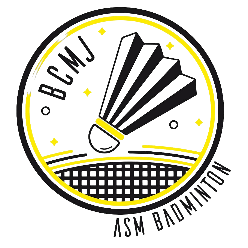 Cette fiche d’inscription devra nous parvenir accompagnée d’un chèque global à l’ordre de ASM Badminton avant le 14 Mai à : 181 Allée des Dunes, Appt A115, 33127 Saint-Jean d’Illac – Martin LAMBERTMail : bureau.bcmj@hotmail.frCLUB :                                  Responsable :                                  Tel :                                    Email : (1 tableau) TOTAL : ____ JOUEURS x 16€  =  ______ €(2 tableaux) TOTAL : ____ JOUEURS x 21€  =  ______ €NOM PrénomM/FN° LicenseClass.Simple Cat.Double avecCat.Mixte avec Cat.12345678910111213141516